                 SOCIAL                    RESPONSIBILITY                     REPORT OF                 2020                 社会责任报告上海东方财富期货有限公司2020年度社会责任报告上海市期货同业公会：现将2020年度我司社会责任报告向贵会进行汇报：1.公司愿景与社会责任定位1.1愿景和发展战略围绕股东“领先的创新金融科技公司”的愿景，秉承“链接人与财富，为用户创造更多价值”的使命，树立“用户第一、正直敬业、合作创新”的价值观，坚持“合规先行、感知价值、理解需求、诚信服务”的经营战略，依托股东的互联网平台及综合服务能力，为客户提供业务支持，努力提升公司盈利能力。1.2公司使命和价值观公司使命：链接人与财富，为用户创造更多价值价值观：用户第一、正直敬业、合作创新1.3对社会责任的认识和定位作为金融市场的参与者，公司在发展过程中坚持公司与社会责任、公司价值与员工价值、公司成长与社会和谐相统一，努力承担起在社会可持续发展中应尽的责任和义务，依法遵规，力争为广大客户提供专业、高效的服务，维护期货市场健康有序的竞争和发展环境，积极回馈社会，促进经济、社会、环境的和谐发展。1.4董事长致辞2020年期货市场规模、成交规模进一步扩大，国际化品种不断扩容。受新冠疫情、国际形势等因素影响，全球贸易环境不确定性增加，全年市场波动加大、部分品种甚至出现了极端走势。公司也正处于创新转型的关键时期，机遇与困难并存，我们将坚持合规底线，抓住机遇，迎接挑战。我们始终践行“用户第一、正直敬业、合作创新”的价值观，在“合规先行”的基础上，通过股东的平台优势，线上、线下业务齐头并进，积极探索多元化的业务模式，实现多方共赢。我们将继续坚持以客户为中心，开拓创新，进一步提升公司整体服务能力和水平，更好的服务于广大投资者和期货市场。同时，我们继续尽职尽责开展投资者教育活动，开展投资交易的常识培训，以提高投资者对期货市场的认识，为提升行业诚信形象做出自己的努力。2021年，我们继续以公司价值观为导向，通过做大主营业务，努力为股东创造最佳回报，为投资者提供满意服务，为员工提供良好的个人职业发展平台。在企业稳健发展的基础上，我们将勇担企业社会责任，更好的回馈社会！董事长：陶涛2.公司概况2.1公司简介公司名称：上海东方财富期货有限公司成立日期：1995年5月注册资本：3亿元人民币法定代表人：陶涛注册地址：中国（上海）自由贸易试验区世纪大道1500号东方大厦12楼北座、902A股东：东方财富证券股份有限公司经营范围：商品期货经纪、金融期货经纪会员席位：中国金融期货交易所全面结算会员（0107）;上海期货交易所（会员号0298）、大连商品交易所（会员号0209）、郑州商品交易所（会员号0269）、上海国际能源交易中心（会员号8298）会员分支机构：4家期货分支机构上海东方财富期货有限公司（原名：同信久恒期货有限责任公司）是经中国证监会批准，在工商管理机关登记注册的专业期货公司，是东方财富证券股份有限公司的全资子公司。公司总部位于上海陆家嘴金融贸易区，紧邻上海期货交易所、中国金融期货交易所。公司始终坚持合规经营，积极创新，力争为客户提供专业、优质的服务。2.2公司大事记2020年2月，获得上海东方财富公益基金会颁发的“捐赠证书”。2020年3月，获得中国金融期货交易所颁发的“2019年度成长突破奖”。2020年5月，经上海市市场监督管理局核准，公司注册资本由11396.9744万元变更为30000万元；经浦东新区市场监督管理局核准，期货大厦营业部工商注销。2.3公司利益相关者关系2.3.1公司股东东方财富证券股份有限公司为公司单一股东。2.3.2利益相关者关系为了促进公司稳定有序运营，进而更好地承担社会责任，公司在日常工作中兼顾社会各方利益，与股东、监管部门、主管机关、客户、员工、业务合作伙伴、社会公众等保持了积极有效的沟通，在公司与利益相关者之间搭建了良好的沟通平台，同时积极创新，拓展业务，努力提高业绩和收入以回报股东和员工。坚持客户第一，用专业、优质的服务赢得客户满意；建立良好的员工关系，为员工提供发展的舞台。公司坚持以实际行动来承担公司的社会责任和道德义务，为推动和谐社会的建设贡献出一份力量。2.4本报告内容的范围和概况本报告遵循了上海市期货同业公会下发的《上海地区期货公司社会责任工作指引》的编制指引，报告所涉及的事项主要包括公司 2020年度履行经济、环境和社会责任情况。本报告是我公司连续第十三年向社会公开发布公司社会责任报告，此前的一份报告发布于2020年。本报告的时间范围为2020年1月1日-2020年12月31日。3.公司治理结构与管理体制公司治理体系的健全程度直接关系到公司的发展。公司根据《公司法》、《期货交易管理条例》、《期货公司监督管理办法》等法律法规及公司《章程》的要求，不断完善公司内控制度、努力提高法人治理水平，构建了由股东、董事会、监事和公司经营班子组成的科学、完善的法人治理结构，形成了所有者、公司法人、经营者之间各司其职、相互制衡、运转协调的运行机制。3.1股东权责东方财富证券股份有限公司为公司单一大股东，根据《公司法》的规定，公司不设股东会，全资股东东方财富证券股份有限公司是公司最高权力机构，通过董事会和监事对公司进行管理和监督。股东严格依法行使股东权利，认真履行章程规定的对公司负有的各项义务。股东充分尊重公司的独立性，不干预公司日常管理活动，确保公司与其在业务、人员、资产、财务等方面相互独立，未出现任何利用关联交易、资金占用等方式损害公司合法权益的事项；不存在利用其独资控股地位等损害公司利益，影响公司稳健经营的情况。3.2董事会（董事、独董）、监事会（监事、职工监事）、高级管理人员、公司组织架构公司董事会根据股东授权执行公司战略，监管公司经营，提出发展要求。公司董事会成员由五人组成，其中董事长一人，独立董事一人，董事三人。公司董事（含独立董事）均由股东推荐或更换。董事会严格按法律法规和公司《章程》的相关规定，有效行使职权并履行义务，运作规范。本年度共召开董事会会议九次。公司设监事会，监事会成员由三人组成，其中两名为股东推荐，一名职工监事由公司工会推选产生。监事会对股东负责，对董事会及经营班子履职进行监督，保障股东权益、公司利益和员工合法权益不受侵犯。本年度公召开监事会会议1次。公司高级管理人员由10人组成，其中经理层成员5人，财务负责人1人,分支机构负责人4人。公司所有董事、监事、高级管理人员均具备相应资格。不存在违规兼职、任用无资格人员等情形。公司高级管理人员均能遵守法律法规及自律规定，恪尽职守，在实际工作中严格按照制度要求合规操作，有效促进了公司的发展。公司结合相关监管要求及自身发展的实际情况，构建了完善的内部组织结构：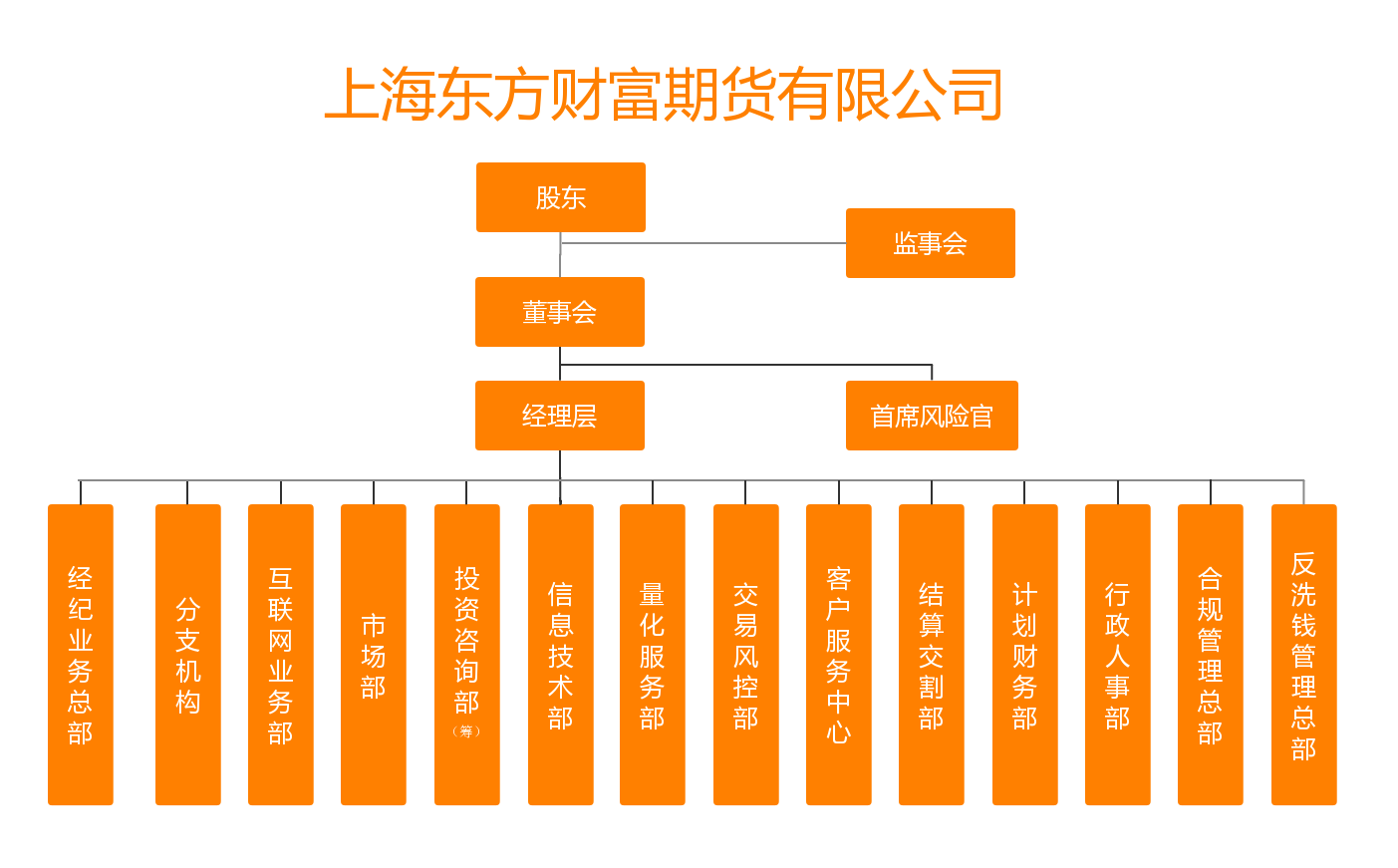 3.3与经济、环境和社会业绩相关的政策及实施情况经济责任是企业社会责任的基石。为更好地履行这一职责，公司牢记“链接人与财富，为用户创造更多价值”的使命，坚持“用户第一、正直敬业、合作创新”的价值观，充分发挥股东的平台优势，将线上与线下拓展相结合。同时，苦练内功，加强内控，提升服务品质，以更加专业、更加优质的服务回报广大客户。公司将低碳举措贯穿到公司日常运营中，通过各种节能减排举措，减少能源消耗和碳排放。倡导员工低碳、节能，节约每一滴水、每一度电、每一张纸；共享使用打印机、复印机等办公设备，减少能耗。公司不断加强投资者教育，线上、线下双管齐下，让更多的社会公众认识期货、了解期货；积极参与普法宣传。本年度，公司依据公司与西藏自治区林芝市朗县人民政府签署的结对帮扶合作协议内容，由拉萨营业部代表公司联合西藏自治区林芝市朗县人民政府举办了二次金融知识援助精准扶贫主题培训；帮扶慰问朗县15户特困大学生，每人发放帮扶资金2000元，共计3万元。此外，公司通过消费扶贫，采购了来自贫困地区的木耳、香菇、藜麦等农产品共计64870元。3.4取得经济、环境和社会管理体系有关的具有公信力的认证状况4.经济责任与业绩4.1经营业绩2020年公司代理交易额78,749.76亿元，同比增长24.12%，代理交易量13,092.17万手,同比增长24.92%。2020年公司客户保证金378,417.04万元，同比增长98.12%；公司净资本49,115.02万元，较2019年末增长115.92%。2020年度，公司净资本与风险资本准备总额的比例为360%。4.2对利益相关者的利益分配（1）依法纳税，树立良好企业形象公司在稳健经营不断创造经济效益的同时，始终兼顾社会效益，依法纳税，履行社会责任，促进经济发展，为社会创造财富。截止至2020年底，全年累计缴纳各项税款共计2,293.23万元，积极为社会发展做出自身贡献，树立并保持了良好的诚信纳税形象。（2）及时发放工资，依法缴纳养老金及医疗社会保险公司在严格遵守国家相关法律法规的基础上,通过健全的内控制度对员工劳动合同签订、及时足额发薪，依法为员工建立了养老保险、医疗保险、失业保险、工伤保险、生育保险、住房公积金等，同时建立了员工的休假、健康体检等各项权益的保障机制。员工收入逐年增加，无拖欠、克扣员工工资现象。（3）提高服务质量，提升客户满意度本年度公司共多渠道开展投资者教育活动，，通过多样化的投资者教育与优质高效的客户服务，吸引新客户，维护老客户，带领新老客户一起与中国期货市场共同成长。公司总部及各分支机构在营业场所均设有投资者教育园地，及时更新内容，在醒目位置摆放反洗钱和打击非法集资等相关资料；通过微信公众号、短视频等新媒介，及时将最新投资者教育动态告知投资者，促进投资者增强风险意识，引导理性投资。4.3研究开发的投入及结果为了提升客户体验，公司在提高业务“软实力”的基础上，加大对信息系统的投入。通过技术管理优化，为投资者提供快捷的交易通道。此外，公司积极推进中后台工作流程优化，对现有工作流程进行梳理，通过技术手段降低风险。社会责任与业绩5.1社会责任大事记5.2员工管理与合理的工作5.2.1关于员工的基本理念人才是公司最宝贵、最核心的资源。公司一直致力于为员工提供良好的环境和发展平台，尊重和保护员工的合法权益，积极组织员工培训，追求员工与企业价值的共同增长。2020年，公司根据业务发展需要，不断充实各业务部门人员。新员工经过严格的培训和考核，迅速融入公司环境，在不同岗位上发挥了重要作用。为提高员工的专业技能，公司在2020年开展了客服、反洗钱、合规等多场次培训，新员工培训全覆盖。此外，公司依法保护职工的合法权益，定期为员工进行体检，为全体员工交纳各项社会保险，并通过人性化的员工管理凝练企业文化。5.2.2员工数量、结构与流动比例截2020年12月31日，公司共有员工154名，硕士研究生学历17人，占总人数的11.04%；本科学历111人，占总人数的72.08%；大专学历25人，占总人数的16.23%。5.2.3员工与管理层关系公司在员工与管理层之间建立了高效、畅通、人性化的沟通机制。管理层能够做到严于律己，关心爱护下属；工能够深入了解公司文化，互帮互助，在业务发展、工作方式等方面有任何建议和意见均可与管理层进行沟通，并能得到及时有效的帮助。5.2.4职业健康与安全公司注重员工的身心健康与人身安全。公司每年定期为员工安排体检，并对员工体检进行项目化管理，同时还为员工购买了团体意外险。年初疫情形势严峻，口罩等防疫物资紧缺，采购异常困难。公司多方筹措，利用一切可利用的资源，采购了口罩、医用酒精、消毒剂等并及时向到岗员工发放，保障了员工的健康。往年公司还会邀请中医院校毕业生到公司进行社会实践，为员工提供诊脉、推拿等健康服务，在满足其社会实践需求的同时，给予员工相关的辅导和咨询，帮助员工舒缓疲劳，调节身心。受疫情影响，2020年暂停了此项活动。5.2.5员工福利与社会保障公司按照《劳动法》及其他相关法律规定及时与员工签订劳动合同，为员工足额缴纳养老保险、医疗保险、工伤保险、失业保险、生育保险和公积金。建立并认真执行职工带薪年休假制度，根据国家规定充分保障女职工在怀孕、生产、哺乳期间所享有的福利待遇。5.2.6培训与教育坚持以人为本，关爱员工成长，不断完善培训体系，满足员工自身综合能力提升的需求，力求实现公司、员工的共同发展。2020年，公司共举办内部培训33场次，涵盖企业文化、专业技能、合规展业、反洗钱等诸方面；组织员工参加各期货交易所与期货业协会组织的各类培训71次。公司注重提高不同层级员工的专业素质，着力打造出一批精、专、强的人才队伍。有针对性的开展了一系列培训：强化对中层员工的执行力和专业技能培训，着力提升其专业理论水平、业务执行能力、组织开发能力、业务创新能力等；普及对基层员工的职业化和通用技能培训，加强其企业文化、业务运行、工作流程、规章制度等方面教育，提升其客户服务、团队协作能力等。此外，为帮助新员工尽快适应工作岗位并融入企业文化，促进新员工的快速成长，公司还为新员工制定了专项培训计划。5.2.7员工对工作单位的满意度公司以“用户第一、正直敬业、合作创新”的价值观为指导，积极营造为客户提供优质服务，正直敬业、团结协作、开拓创新的工作氛围，在不断完善软硬件设施和提升管理水平的同时，切实加强员工的思想建设、组织建设和作风建设，组织开展了多种形式团建活动，丰富了文化建设，增强了凝聚力和归属感，鼓舞和调动了员工工作的积极性、主动性和创造性。另外，员工整体流动意向较低，一定程度上反映了员工对公司的满意度较高。5.3员工权利5.3.1工会组织的现状及作用工会在员工权益与福利的保障与落实、内部活动的开展、社会活动的参与方面发挥了积极作用。公司工会以创建和谐劳动关系为工作重点，立足公司经营管理的大局，坚持以人为本，营造积极向上的企业氛围和温馨和谐的家园文化；切实维护员工的合法权益，把员工的主人翁地位落到实处。工会组织极大地充实了员工的精神文化生活，增强了员工的凝聚力。5.3.2员工福利的保障公司的发展要依靠员工。公司坚持以人为本，切实保障员工的各项合法权益。公司发展过程中，要充分发挥员工的积极性和主动性，实现企业与员工的和谐发展。公司通过多种措施，切实维护员工合法权益，为员工足额缴纳养老保险、医疗保险、工伤保险、失业保险、生育保险和公积金。每逢传统佳节，公司工会给员工及员工家人送去节日问候和礼品福利；日常工作生活中，公司工会还会为员工送去生日关怀、女性员工的节日关怀、生病慰问及直系亲属生故慰问等。5.4社会影响5.4.1投资者教育“投资者权益保护”是期货公司日常经营中的一项基础性工作,广义上的投资者权益保护包含了投资者适当性的管理、投资者的教育工作、妥善处理客户投诉和建议以及立足客户体验，提高服务的创新和产品的创新等多个方面。作为与资本市场健康发展休戚相关的期货经营机构，加强“投资者权益保护”工作，是机构对客户应当负有的责任。2020年，根据公司投资者适当性系列制度，持续对内控体系进行优化及完善。针对新上市品种，及时对其市场现状、交易规则进行宣教，产生了一定的效果。5.4.2普法宣传2020年度，公司以多角度、多层面为出发点，切实落实投资者教育工作。通过公司官网、微信公众号、海报、短信等宣传载体开展“3.15”打非防非投资者保护专项宣传、“4.15”国家安全教育日专项宣传、“5.15”投资者保护宣传、防范非法期货宣传月、金融知识宣传普及月、《股东来了》2020投资者权益知识竞赛活动、《民法典》及《宪法》普法宣传等活动；同时，公司进一步充实了“东方财富期货”APP中“期货微课堂”栏目的视频投教内容，让投资者足不出户就能学习期货及期权的基础知识。通过普法宣传活动，在提升市民法律意识的同时也提高了公司的社会形象。5.4.3公益及慈善事业在股东的大力协助下，公司根据期货业协会相关要求积极落实扶贫相关工作。本年度，公司依据公司与西藏自治区林芝市朗县人民政府签署的结对帮扶合作协议内容，由拉萨营业部代表公司联合西藏自治区林芝市朗县人民政府举办了二次金融知识援助精准扶贫主题培训；帮扶慰问朗县15户特困大学生，每人发放帮扶资金2000元，共计3万元。此外，公司通过消费扶贫，采购了来自贫困地区的木耳、香菇、藜麦等农产品共计64870元。6.环境责任与业绩随着全球对环境问题的日益重视，可持续发展已成为社会前进的主流方向。作为一家金融企业，公司对资源和环境的可持续发展负有不可推卸的责任，在创造商业价值的同时，认真履行环保义务。公司将节能环保理念贯穿于企业经营的各个环节中。在经营活动中努力通过技术革新、优化流程、使用新型环保材料，降低能耗，节约资源，倡导绿色办公，积极参与环境保护工作。公司推行积极推进视频会议、电话会议，通过OA系统、电子邮件、RTX、微信等方式，尽量实行无纸化办公，减少对办公用纸、油墨及用电的消耗。办公用纸提倡反复利用，双面打印，做到充分利用资源，减少浪费。公司在装修，固定资产和办公用品采购过程中，在保证质量的前提下，选用节能环保材料。合理布局空调系统，要求员工按实际调节温度及风量，夏季严格执行国家办公场所最低温度的规定，有效控制有害气体的排放，减少温室效应。在“低碳”理念的倡导下，公司一方面推动技术系统最优化来达到节能降耗的目的，另一方面利用技术的力量来推动环保概念的落实。上海东方财富期货有限公司                                       2021年4月8日获奖时间获得奖项主办机构2020年2月公司通过东财公益基金会抗疫捐款50万元，获得上海东方财富公益基金会颁发的“捐赠证书”。2020年3月获得中国金融期货交易所颁发的“2019年度成长突破奖”。中国金融交易所抗疫捐赠2020年2月，通过东财公益基金会定向捐赠50万元用于新冠疫情防控。资金帮扶帮扶慰问西藏自治区林芝市朗县15户特困大学生，每人发放帮扶资金2000元，共计3万元。结对帮扶公司与西藏自治区林芝市朗县签订结对帮扶协议，立足行业专长，践行企业担当，助力国家脱贫攻坚战。开展扶贫培训公司联合西藏自治区林芝市朗县人民政府举办了两期（总第6期）“东方财富金融知识援助精准扶贫”主题培训。扶贫采购公司与大连黔商贸易有限公司、大连辽西土特产商贸有限公司、辽宁自贸试验区黔连汇贸易有限公司、拉萨净土产品展销有限公司签订扶贫采购协议，采购扶贫农产品，采购金额约6.5万元。